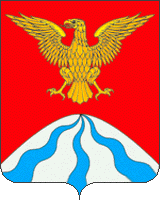 АДМИНИСТРАЦИЯ                                                                                                                      Приложение N 21МУНИЦИПАЛЬНОГО ОБРАЗОВАНИЯ                                              к приказу Финансового управления«ХОЛМ-ЖИРКОВСКИЙ  РАЙОН»                                   Администрации муниципального образования                СМОЛЕНСКОЙ ОБЛАСТИ                                                                             «Холм-Жирковский район»                                                                                                                                                       Смоленской области                                                                           ФИНАНСОВОЕ   УПРАВЛЕНИЕ                                                                                           от 05.07.2019 г. N 40 д.9, ул. Нахимовская, пгт. Холм-Жирковский,  Смоленская область, 215650E-mail:mohoim@yandex.ruтел./факс  8 (48139) 2-11-73«23» марта  2022 г.  №  05- 84фУведомление о применении бюджетных мер принужденияНастоящее уведомление о применении бюджетных мер принуждения направляется Финансовым управлением Администрации муниципального образования «Холм-Жирковский район» Смоленской области (далее – Финансовое управление) в соответствии со статьями 269.2, 306.2 Бюджетного кодекса Российской Федерации (Собрание законодательства Российской Федерации, 1998, N 31, ст. 3823; 2013, N 31, ст. 4191; 2019, N 30, ст. 4101), пунктами 15 и 17 федерального стандарта внутреннего государственного (муниципального) финансового контроля "Реализация результатов проверок, ревизий и обследований", утвержденного постановлением Правительства Российской Федерации от 23 июля 2020 г. N 1095 <1>.По результатам проверки (ревизии) (далее - контрольное мероприятие) достоверности отчета о выполнении муниципального задания, проведенной с 11.10.2021года по 29.10.2021года в муниципальном бюджетном общеобразовательном учреждении «Стешинская основная школа» Холм-Жирковского района Смоленской области (далее – МБОУ «Стешинская ОШ), проверка назначена приказом начальника Финансового управления от 22.09.2021г. N 67 в соответствии с пунктом 2 раздела II Плана контрольных мероприятий Финансового управления на 2021 год,   проверенный период – 2020 год, установлено следующее:	в соответствии с Соглашением о предоставлении субсидии на иные цели от 26.12.2019 N 9-и главным распорядителем бюджетных средств – Отделом по образованию Администрации муниципального образования «Холм-Жирковский район» Смоленской области (далее – ГРБС) предоставлена субсидия на подвоз учащихся МБОУ «Стешинская ОШ» в сумме 225 018,53  рублей	В ходе контрольного мероприятия выявлены следующие бюджетные нарушения:	- в нарушение требований ст. 38 и ст. 306.4. Бюджетного кодекса Российской Федерации   допущено нецелевое использование бюджетных средств   в сумме 4 856,20 рублей  в результате направления средств субсидии на подвоз учащихся по Соглашению от 26.12.20219 N 9-и  на цели, не соответствующие частично целям, определенным данным Соглашением (страницы 17,18 акта контрольного мероприятия).	 За совершение данного нарушения предусматривается применение бюджетной меры принуждения в соответствии со статьей 306.4 Бюджетного кодекса Российской Федерации (Собрание законодательства Российской Федерации, 1998,             N 31, ст. 3823; 2013, N 31, ст. 4191; 2019, N 30, ст. 4101) –   бесспорное взыскание суммы средств, использованных не по целевому назначению   в сумме  4 856,20 рублей в доход бюджета.Заместитель Главы муниципального образования«Холм-Жирковский район» Смоленской области-начальник Финансового управленииАдминистрации муниципального образованияХолм-Жирковский район» Смоленской области                           О.Н. Журавлева<1> Постановление Правительства Российской Федерации от 23.07.2020 N 1095 "Об утверждении федерального стандарта внутреннего государственного (муниципального) финансового контроля "Реализация результатов проверок, ревизий и обследований" (Собрание законодательства Российской Федерации, 2020, N 31, ст. 5176).<2> Постановление Правительства Российской Федерации от 17.08.2020 N 1235 "Об утверждении федерального стандарта внутреннего государственного (муниципального) финансового контроля "Проведение проверок, ревизий и обследований и оформление их результатов" (Собрание законодательства Российской Федерации, 2020, N 34, ст. 5462).